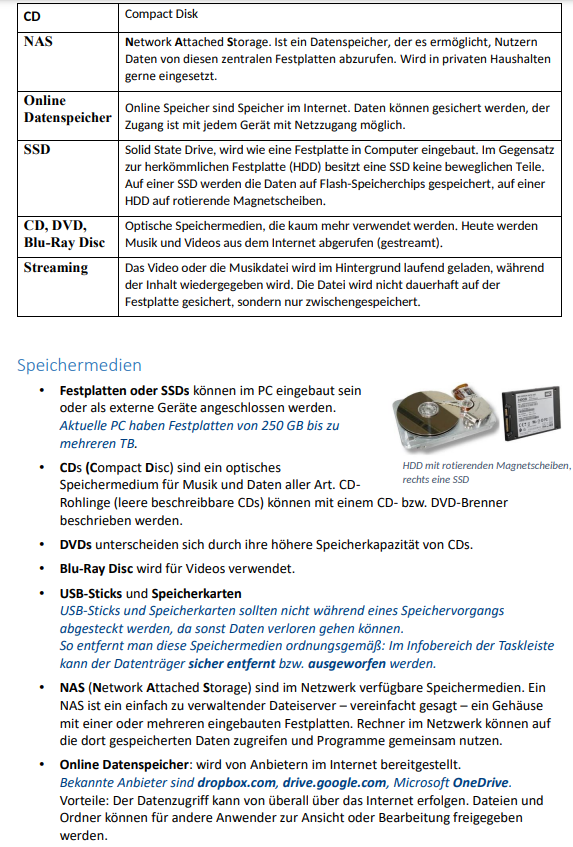     I Drive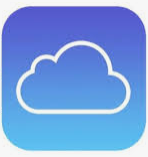 Dropbox                                                             Google Drive                                              Microsoft One Drive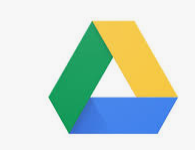 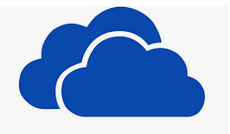 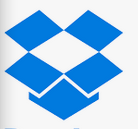 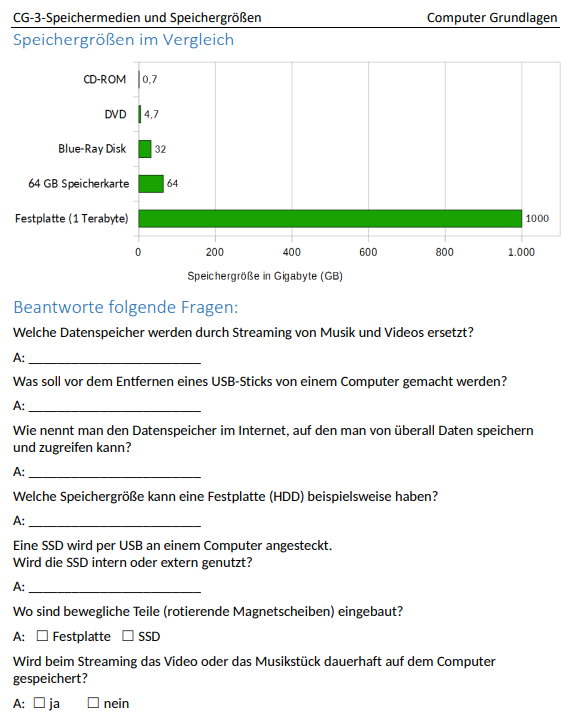 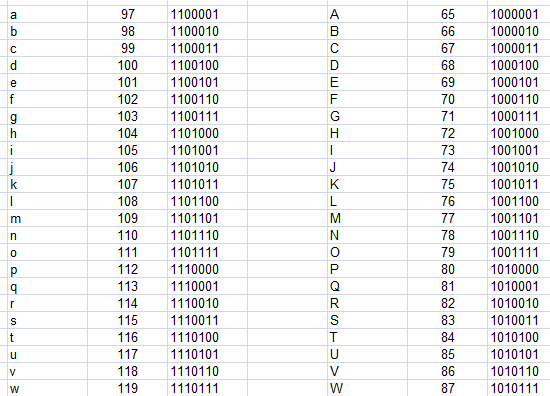 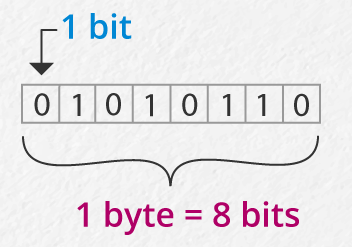 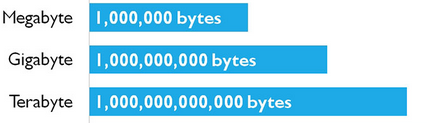 Dein Name in Bytes:_______________________________________________________________________________________________________________________________________________________________